29.10.2018                             пгт. Рыбная Слобода                №90пгОб утверждении состава антитеррористической комиссии в Рыбно-Слободском муниципальном районе Республики ТатарстанВ соответствии с частью 4.1 статьи 5 Федерального закона от 6 марта 2006 года № 35-ФЗ «О противодействии терроризму», руководствуясь Решением председателя антитеррористической комиссии в Республике Татарстан от 25.08.2018 года № ПР-212, Уставом Рыбно-Слободского муниципального района Республики Татарстан, ПОСТАНОВЛЯЮ: Утвердить прилагаемый состав антитеррористической комиссии в Рыбно-Слободском муниципальном районе Республики Татарстан.В деятельности антитеррористической комиссии в Рыбно-Слободском муниципальном районе Республики Татарстан использовать Положение об антитеррористической комиссии в муниципальном районе (городском округе) Республики Татарстан и Регламент антитеррористической комиссии в муниципальном районе (городском округе) Республики Татарстан, утвержденные председателем антитеррористической комиссии в Республике Татарстан от 25.08.2018 2018 года № ПР-212.3.Признать утратившими силу:постановление Главы Рыбно-Слободского муниципального района Республики Татарстан от 29.09.2017 № 119пг «Об утверждении Положения, Регламента и состава антитеррористической комиссии в Рыбно-Слободском муниципальном районе Республики Татарстан»;постановление Главы Рыбно-Слободского муниципального района Республики Татарстан от 22.02.2018 № 27пг «О внесении изменений в постановление Главы Рыбно-Слободского муниципального района Республики Татарстан от 29.09.2017 №119пг «Об утверждении Положения, Регламента и состава антитеррористической комиссии в Рыбно-Слободском муниципальном районе Республики Татарстан»;постановление Главы Рыбно-Слободского муниципального района Республики Татарстан от 21.05.2018 №51пг «О внесении изменений в постановление Главы Рыбно-Слободского муниципального района Республики Татарстан от 29.09.2017 №119пг «Об утверждении Положения, Регламента и состава антитеррористической комиссии в Рыбно-Слободском муниципальном районе Республики Татарстан».4.Настоящее постановление разместить на официальном сайте Рыбно-Слободского муниципального района Республики Татарстан в информационно-телекоммуникационной сети Интернет по веб-адресу: http://ribnaya-sloboda.tatarstan.ru и «Официальном портале правовой информации Республики Татарстан» в информационно-телекоммуникационной сети Интернет по веб-адресу: http://pravo.tatarstan.ru.5.Контроль за исполнением настоящего постановления возложить на руководителя Исполнительного комитета Рыбно-Слободского муниципального района Республики Татарстан Р.Л. Исланова.Глава	 Рыбно-Слободскогомуниципального районаРеспублики Татарстан					                    	            И.Р. ТазутдиновУтверждёнпостановлением Главы Рыбно-Слободского муниципального района Республики Татарстанот 29.10.2018 года № 90пгСОСТАВантитеррористической комиссии вРыбно-Слободском муниципальном районеРеспублики ТатарстанГЛАВА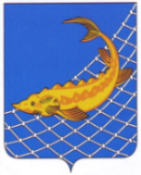 РЫБНО-СЛОБОДСКОГОМУНИЦИПАЛЬНОГО РАЙОНАРЕСПУБЛИКИ ТАТАРСТАНТАТАРСТАН РЕСПУБЛИКАСЫБАЛЫК БИСТӘСЕМУНИЦИПАЛЬРАЙОНЫНЫҢБАШЛЫГЫПОСТАНОВЛЕНИЕКАРАРТазутдинов И.Р.Глава Рыбно-Слободского муниципального района Республики Татарстан, председатель комиссииАкимов О.А.старший оперуполномоченный отдела Управления Федеральной службы безопасности Российской Федерации по Республике Татарстан, заместитель председателя комиссии (по согласованию)Исланов Р.Л.руководитель Исполнительного комитета Рыбно-Слободского муниципального района Республики Татарстан, заместитель председателя комиссииАслямов Х.Г.помощник Главы Рыбно-Слободского муниципального района Республики Татарстан по вопросам противодействия коррупции, секретарь комиссии Члены комиссии:Члены комиссии:Исмагилов Р.Д.Мустафин Н.Ф.Мугинов Р.А.руководитель аппарата Совета Рыбно-Слободского муниципального района Республики Татарстанначальник отдела МВД России по Рыбно-Слободскому району (по согласованию)  руководитель Высокогорского межрайонного следственного отдела Следственного управления Следственного комитета Российской Федерации по Республике Татарстан (по согласованию)Ризаев Д.Н.заместитель руководителя Исполнительного комитета Рыбно-Слободского муниципального района Республики Татарстан по инфраструктурному развитию (по согласованию)Садиков И.М.начальник МКУ «Отдел образования Исполнительного комитета Рыбно-Слободского муниципального района Республики Татарстан» (по согласованию)Бадрутдинов Р.Ф.Начальник ОВО по Рыбно-Слободскому району- филиала ФГКУ «УВО ВНГ России по Республики Татарстан(по согласованию)Шафигуллин А.Г.Вагапов Ф.А.начальник пожарно-спасательной части №128 ФГКУ «7 Отряд Федеральной противопожарной службы по Республике Татарстан» (по согласованию)военный комиссар Рыбно-Слободского района Республики Татарстан  (по согласованию) Фатихов М.Р.заместитель начальника полиции по охране общественного порядка отдела МВД России по Рыбно-Слободскому району (по согласованию)Галимов Р.Ф.заместитель начальника отдела – начальник полиции отдела МВД России по Рыбно-Слободскому району (по согласованию)Керженцева Г.Ф.Вафина А.К. Альмухаметова А.М.директор ГКУ «Центр занятости населения» Рыбно-Слободского муниципального района Республики Татарстан (по согласованию)начальник отдела социальной защиты Министерства труда, занятости и социальной защиты Республики Татарстан в Рыбно-Слободском муниципальном районе (по согласованию)начальник отделения по вопросам миграции отдела МВД России по Рыбно-Слободскому району  (по согласованию)Китаев М.Р.главный врач ГАУЗ «Рыбно-Слободская центральная районная больница (по согласованию)Шакиров И.З.начальник МКУ «Отдел по молодежной политике спорту и туризму Исполнительного комитета Рыбно-Слободского муниципального района Республики Татарстан» (по согласованию)Рашитова Р.Г.Кадырова Г.Ш.Магизов М.В.и.о. начальника МКУ «Отдел социально-культурной сферы Исполнительного комитета Рыбно-Слободского муниципального района Республики Татарстан» (по согласованию)директор МКУ Управление гражданской защиты» Рыбно-Слободского муниципального  района Республики Татарстан (по согласованию)руководитель Исполнительного комитета Рыбно-Слободского городского поселения Рыбно-Слободского муниципального  района Республики Татарстан (по согласованию)